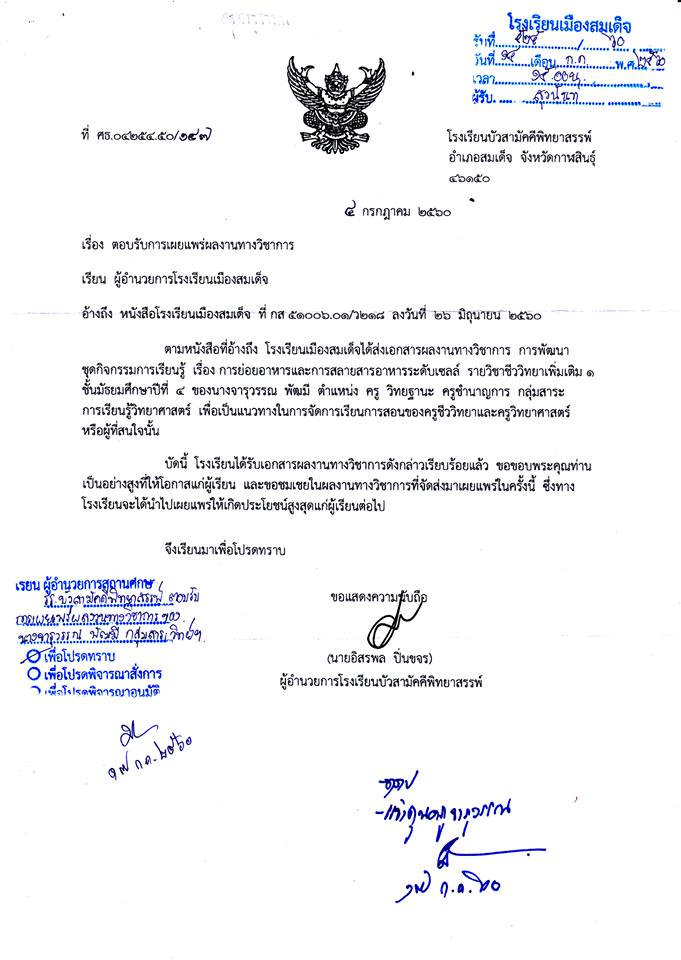 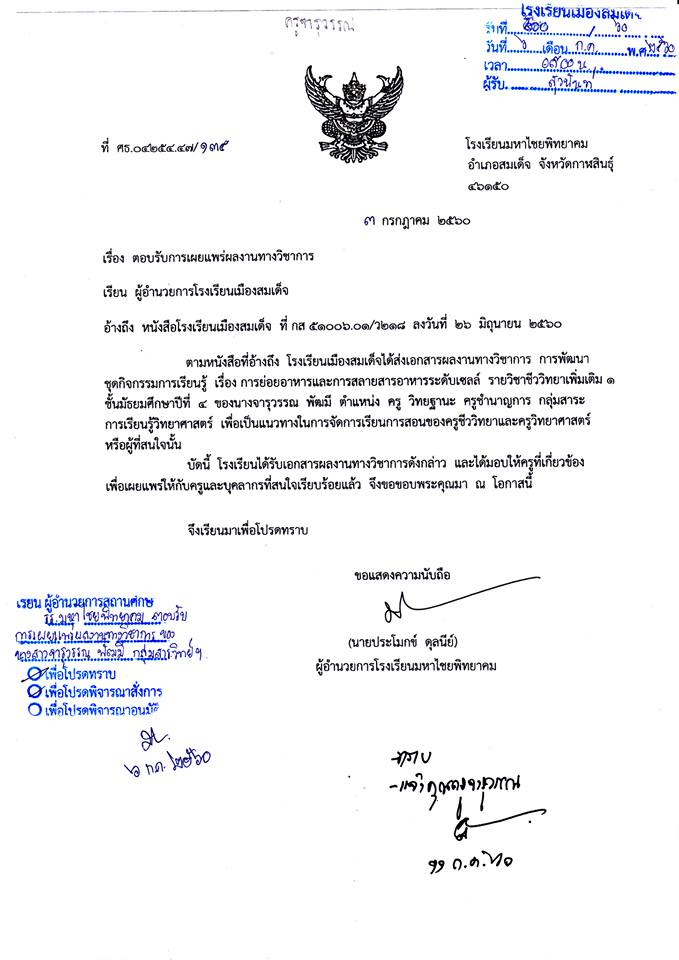 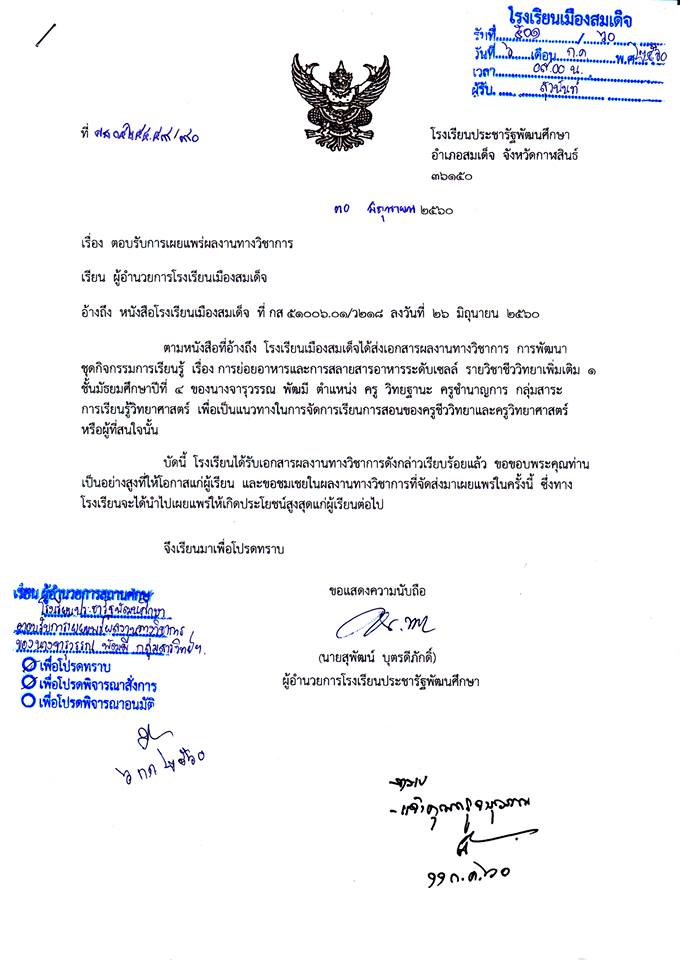 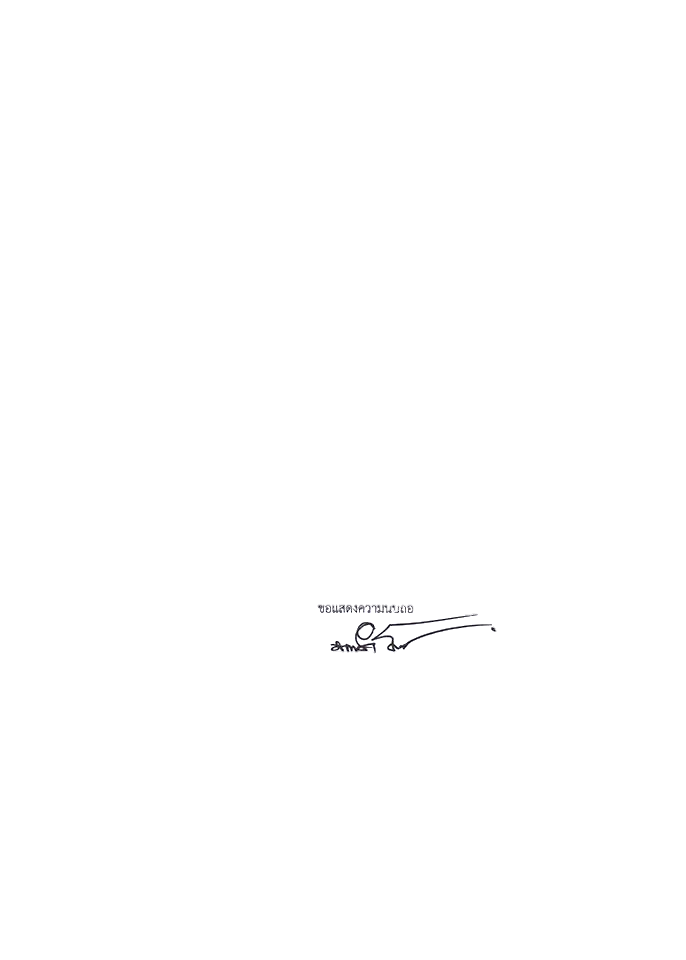 	                                                                  (นายสงกรานต์  พันธ์โนราช)                                                     ผู้อำนวยการโรงเรียนสมเด็จพิทยาคม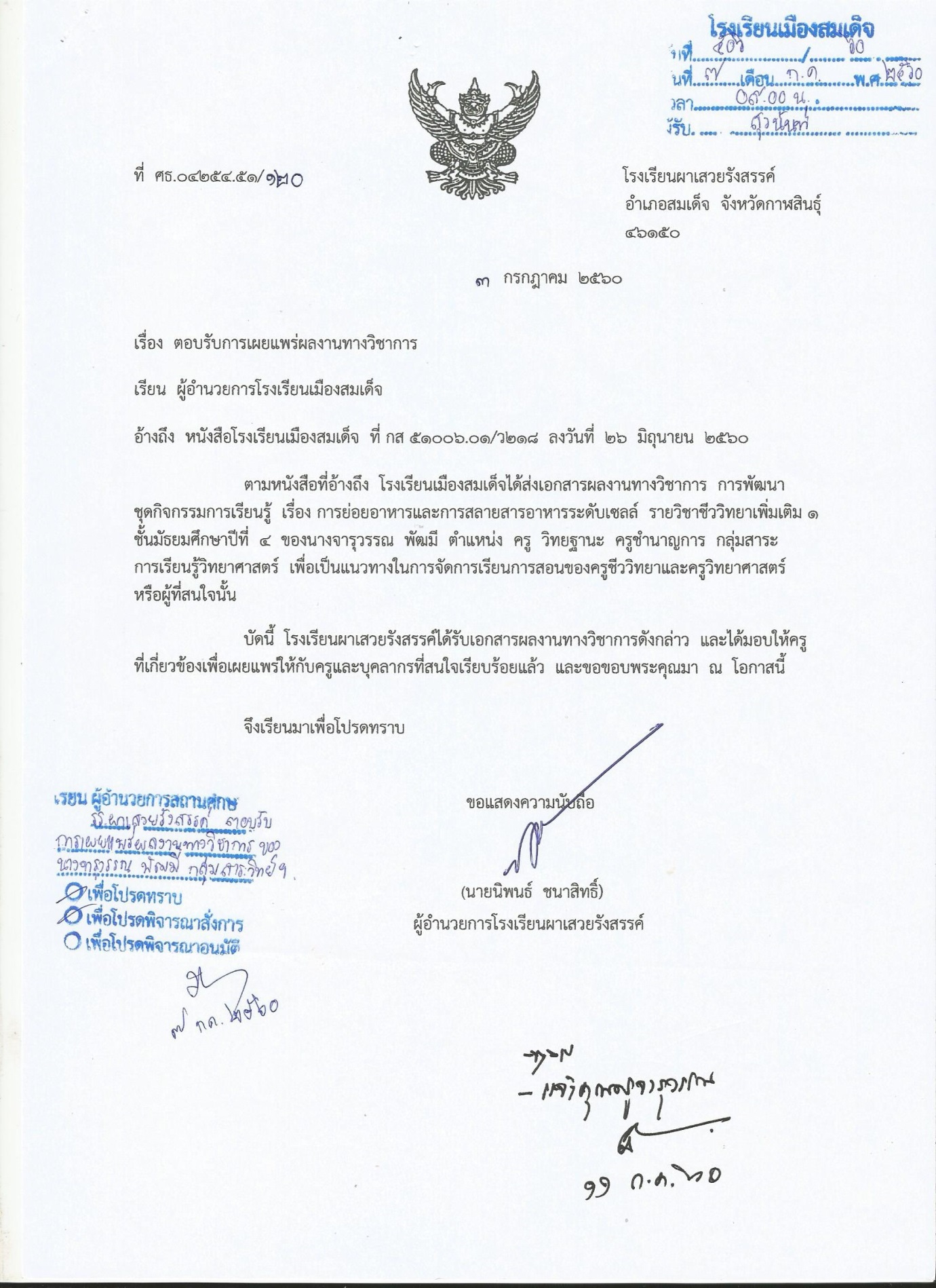 